Y tú, ¿qué puedes hacer?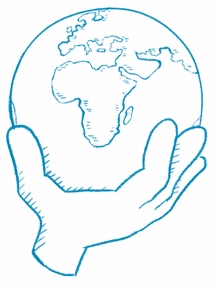 Responde la pregunta que aparece al final del artículo. Título del artículo 